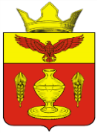 ВОЛГОГРАДСКАЯ ОБЛАСТЬПАЛЛАСОВСКИЙ МУНИЦИПАЛЬНЫЙ РАЙОНАДМИНИСТРАЦИЯ ГОНЧАРОВСКОГО СЕЛЬСКОГО ПОСЕЛЕНИЯ    П О С Т А Н О В Л Е Н И Е«23» августа 2021 года                     п. Золотари                                    № 54С целью приведения законодательства Гончаровского сельского поселения в соответствии с действующим законодательством Российской Федерации, руководствуясь статьей 7 Федерального закона от 06 октября 2003 года № 131-ФЗ «Об общих принципах организации местного самоуправления в Российской Федерации», Администрация Гончаровского сельского поселенияПОСТАНОВЛЯЕТ:          1. Внести изменения и дополнения в Постановление Администрации Гончаровского сельского поселения № 89 от 27.ноября.2020г. Об утверждении Административного регламента предоставления муниципальной услуги "Предоставление водных объектов или их частей, находящихся в собственности Гончаровского сельского поселения, в пользование на основании договоров водопользования"  (далее - Постановление).              1.1. Подпункт 2.6.1.1. пункта 2.6. Раздела 2 Регламента изложить в следующей редакции:2.6.1.1. Заявитель самостоятельно представляет следующие документы:1) заявление о предоставлении водного объекта по форме, утвержденной приказом Министерства природных ресурсов Российской Федерации от 23.04.2008г. № 102 "Об утверждении формы заявления о предоставлении водного объекта в пользование" (далее – заявление о предоставлении водного объекта), в котором заявители – физические лица дают свое согласие на обработку персональных данных; 2) копия документа, удостоверяющего личность, - для физического лица;3) документ, подтверждающий полномочия лица на осуществление действий от имени заявителя, - при необходимости;4) материалы, содержащие сведения о планируемых заявителем водохозяйственных мероприятиях, мероприятиях по охране водного объекта и сохранению водных биологических ресурсов и среды их обитания, а также о предполагаемом размере и источниках средств, необходимых для их реализации;5) материалы, содержащие сведения о возможности ведения в установленном порядке регулярных наблюдений за водными объектами и их водоохранными зонами при осуществлении водопользования;6) материалы, отображающие в графической форме водный объект, указанный в заявлении, размещение средств и объектов водопользования, а также пояснительная записка к этим материалам. Координаты заявленной к использованию части водного объекта, примыкающей к береговой линии (границе водного объекта), определяются в системе координат, установленной для ведения Единого государственного реестра недвижимости.Для заключения договора водопользования для забора (изъятия) водных ресурсов из водных объектов дополнительно к заявлению и документам, указанным в подпунктах 1-6 настоящего пункта, прилагаются материалы, содержащие:- расчет и обоснование заявленного объема забора (изъятия) водных ресурсов из водного объекта за платежный период и размера платы за пользование водным объектом для забора (изъятия) водных ресурсов, включая объем их забора (изъятия) для передачи абонентам;- сведения о наличии контрольно-измерительной аппаратуры для учета объема и качества забираемых (изымаемых) из водного объекта водных ресурсов, в том числе передаваемых абонентам водных ресурсов, о проведении регулярных наблюдений за водными объектами и их водоохранными зонами, а также сведения об обеспечении такого учета и таких регулярных наблюдений;- сведения о технических параметрах водозаборных сооружений: тип и производительность водозаборных сооружений, наличие устройств по предотвращению попадания рыб и других водных биологических ресурсов в эти сооружения, способ отбора водных ресурсов;- обозначение в графической форме места забора (изъятия) водных ресурсов и размещения водозаборных сооружений.Для заключения договора водопользования для использования акватории водного объекта дополнительно к заявлению и документам, указанным в подпунктах 1-6 настоящего пункта, прилагаются:- материалы, содержащие сведения о планируемом использовании акватории водного объекта и применяемых при этом технических средствах, площади акватории водного объекта, намечаемой к использованию;- расчет размера платы за использование водного объекта для указанной цели.- обозначение в графической форме места расположения предоставляемой в пользование акватории водного объекта и ее границы. Для заключения договора водопользования для осуществления водопользования в охранных зонах гидроэнергетических объектов в случае использования акватории водного объекта дополнительно к заявлению и документам, указанным в подпунктах 1-6 настоящего пункта, прилагаются: - материалы, содержащие сведения о планируемом использовании акватории водного объекта и применяемых при этом технических средствах, площади акватории водного объекта, намечаемой к использованию;- расчет размера платы за использование водного объекта для указанной цели; - письменное решение организации, которая владеет на праве собственности или ином законном основании гидроэнергетическим оборудованием (гидротурбиной) эксплуатируемого (строящегося) гидроэнергетического объекта либо имеет проектную документацию на проектируемый гидроэнергетический объект, о согласовании осуществления водопользования в охранной зоне гидроэнергетического объекта;- обозначение в графической форме места расположения предоставляемой в пользование акватории водного объекта и ее границы.Для заключения договора водопользования для использования акватории водных объектов, необходимой для эксплуатации судоремонтных и судостроительных сооружений и занятой гидротехническими сооружениями, дополнительно к заявлению и документам, указанным в подпунктах 1-6 настоящего пункта, прилагаются:- материалы, содержащие сведения о планируемом использовании акватории водного объекта и применяемых при этом технических средствах, площади акватории водного объекта, намечаемой к использованию;- расчет размера платы за использование водного объекта для указанной цели; - письменное решение организации, которая владеет на праве собственности или ином законном основании гидроэнергетическим оборудованием (гидротурбиной) эксплуатируемого (строящегося) гидроэнергетического объекта либо имеет проектную документацию на проектируемый гидроэнергетический объект, о согласовании осуществления водопользования в охранной зоне гидроэнергетического объекта;- обозначение в графической форме места расположения предоставляемой в пользование акватории водного объекта и ее границы.- сведения о технических параметрах указанных сооружений (площадь и границы используемой для их эксплуатации акватории водного объекта с учетом размеров охранных зон этих сооружений, длина, ширина и высота сооружений, глубина прокладки подводных коммуникаций и конструктивные особенности, связанные с обеспечением их безопасности);- копия документа об утверждении проектно-сметной документации, в которой отражены указанные технические параметры;- копии правоустанавливающих документов на гидротехнические сооружения.Для заключения договора водопользования для использования акватории поверхностных водных объектов для эксплуатации пляжей правообладателями земельных участков, находящихся муниципальной собственности и расположенных в границах береговой полосы водного объекта общего пользования, для использования акватории водных объектов для рекреационных целей туроператорами или турагентами, а также для использования акватории водных объектов для организованного отдыха детей, ветеранов, граждан пожилого возраста, инвалидов кроме документов и материалов, указанных в подпунктах 1-6 настоящего пункта, прилагаются копии правоустанавливающих документов на земельный участок, сведения о правах на который отсутствуют в Едином государственном реестре недвижимости.Для заключения договора водопользования для использования водного объекта без забора (изъятия) водных ресурсов с целью производства электрической энергии дополнительно к заявлению и документам, указанным в подпунктах 1-6 настоящего пункта, прилагаются материалы, содержащие:- сведения об установленной мощности гидроэнергетического объекта;- состав и краткое описание гидротехнических сооружений гидроэнергетического объекта (плотин, водосбросов, водозаборных, водовыпускных и других гидротехнических сооружений), а также рыбозащитных и рыбопропускных сооружений;- сведения о наличии контрольно-измерительной аппаратуры для учета количества производимой электроэнергии, регулярных наблюдений за состоянием и режимами водохранилища, водного объекта ниже гидроузла на примыкающем к нему участке (в верхнем и нижнем бьефах) и их водоохранных зон, а также сведения об обеспечении такого учета и таких регулярных наблюдений;- расчет количества производимой электроэнергии за платежный период и размера платы за пользование водным объектом для целей производства электрической энергии.- обозначение в графической форме места размещения гидротехнических сооружений, относящихся к гидроэнергетическому объекту.       1.2. Пункт 2.8. Раздела 2 Регламента изложить в следующей редакции:      «2.8. Исчерпывающий перечень оснований для отказа в предоставлении муниципальной услуги.Отказ в предоставлении водного объекта в пользование (без проведения аукциона) направляется заявителю в следующих случаях:1) документы представлены с нарушением требований, установленных Правилами подготовки и заключения договора водопользования, утвержденными постановлением Правительства Российской Федерации от 12.03.2008г. № 165 "О подготовке и заключении договора водопользования" (далее - Правила подготовки и заключения договора водопользования);2) получен отказ  федерального органа исполнительной власти (его территориального органа) или органов государственной власти Волгоградской области, указанных в пункте 3.4.3 настоящего административного регламента, в согласовании условий использования водного объекта;3) право пользования частью водного объекта, указанной в заявлениях, предусмотренных пунктами 2.6.1 - 2.6.3 настоящего административного регламента, предоставлено другому лицу, либо водный объект, указанный в заявлениях, предусмотренных пунктами 2.6.1 - 2.6.3 настоящего административного регламента, предоставлен в обособленное водопользование;4) использование водного объекта в заявленных целях запрещено или ограничено в соответствии с законодательством Российской Федерации;5) информация о заявителе включена в Реестр недобросовестных водопользователей».       1.3. Подпункт 3.4.3. пункта 3.4. Раздела 3 Регламента изложить в следующей редакции:3.4.3. Должностное лицо уполномоченного органа, ответственное за предоставление муниципальной услуги, определяет условия использования водного объекта по согласованию со следующими органами по вопросам, отнесенным к их компетенции: с Федеральной службой по надзору в сфере защиты прав потребителей и благополучия человека - в случае использования водного объекта для: забора (изъятия) водных ресурсов из водных объектов, использования лечебных и оздоровительных целей санаторно-курортными организациями, а также для использования акватории водных объектов для эксплуатации пляжей правообладателями земельных участков, находящихся в государственной или муниципальной собственности и расположенных в границах береговой полосы водного объекта общего пользования, а также для рекреационных целей физкультурно-спортивными организациями, туроператорами или турагентами, осуществляющими свою деятельность в соответствии с федеральными законами, организованного отдыха детей, ветеранов, граждан пожилого возраста, инвалидов;  с Государственной инспекцией по маломерным судам Министерства Российской Федерации по делам гражданской обороны, чрезвычайным ситуациям и ликвидации последствий стихийных бедствий - в случае использования водного объекта для лечебных и оздоровительных целей санаторно-курортными организациями, а также для использования акватории водных объектов для эксплуатации пляжей правообладателями земельных участков, находящихся в государственной или муниципальной собственности и расположенных в границах береговой полосы водного объекта общего пользования, а также для рекреационных целей физкультурно-спортивными организациями, туроператорами или турагентами, осуществляющими свою деятельность в соответствии с федеральными законами, организованного отдыха детей, ветеранов, граждан пожилого возраста, инвалидов;с органами государственной власти Волгоградской области в области градостроительной деятельности - в случае использования акватории водного объекта для лечебных и оздоровительных целей санаторно-курортными организациями, а также для использования акватории водных объектов для эксплуатации пляжей правообладателями земельных участков, находящихся в государственной или муниципальной собственности и расположенных в границах береговой полосы водного объекта общего пользования, а также для рекреационных целей физкультурно-спортивными организациями, туроператорами или турагентами, осуществляющими свою деятельность в соответствии с федеральными законами, организованного отдыха детей, ветеранов, граждан пожилого возраста, инвалидов, если такая акватория прилегает к землям населенных пунктов (на соответствие схемам территориального планирования).Определение условий использования водного объекта прекращается после получения согласований или предложений от органов, указанных во втором - пятом абзацах  настоящего пункта, либо по истечении тридцати календарных дней со дня направления материалов о согласовании в вышеуказанные органы и неполучения ответа.      2. Контроль за исполнением настоящего Постановления оставляю за собой.      3. Настоящее Постановление вступает в силу с момента официального опубликования (обнародования). Глава Гончаровского                                                                            С.Г. Нургазиевсельского поселения                                                   Рег. №54/2021г.О внесении изменений и дополнений в Постановление № 89 от 27.11.2020 г. Об утверждении Административного регламента предоставления муниципальной услуги "Предоставление водных объектов или их частей, находящихся в собственности Гончаровского сельского поселения, в пользование на основании договоровводопользования"